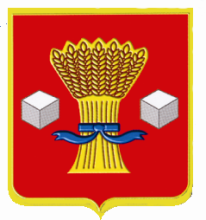 Администрация             Светлоярского муниципального района Волгоградской областиПОСТАНОВЛЕНИЕот 20.09.2023                    № 1282В соответствии с постановлением администрации Светлоярского муниципального района Волгоградской области от 30.12.2019 № 2756 «О субсидировании субъектов малого и среднего предпринимательства Светлоярского муниципального района Волгоградской области», в целях оптимизации работы комиссии по поддержке субъектов малого и среднего предпринимательства Светлоярского муниципального района Волгоградской области, руководствуясь Уставом Светлоярского муниципального района Волгоградской области,п о с т а н о в л я ю:1. Утвердить состав комиссии по поддержке субъектов малого и среднего предпринимательства Светлоярского муниципального района Волгоградской области согласно приложению.2. Признать утратившим силу постановление администрации Светлоярского муниципального района Волгоградской области от 30.01.2023 № 93 «О составе комиссии по поддержке субъектов малого и среднего предпринимательства Светлоярского муниципального района Волгоградской области».3. Отделу по муниципальной службе, общим и кадровым вопросам администрации Светлоярского муниципального района (Иванова Н.В.) разместить настоящее постановление в сети «Интернет» на официальном сайте Светлоярского муниципального района Волгоградской области.4. Настоящее постановление вступает в силу со дня его официального опубликования.5. Контроль за исполнением настоящего постановления возложить на   исполняющего обязанности заместителя главы Светлоярского муниципального района Волгоградской области О.И.Подхватилину.Глава Светлоярского муниципального района      	                               В.В.ФадеевИсп. А.Ю.ЗыковаСОСТАВ комиссии по поддержке субъектов малого и среднего предпринимательства  Светлоярского муниципального района Волгоградской областиО составе комиссии по поддержке субъектов малого и среднего предпринимательства Светлоярского муниципального района Волгоградской областиУТВЕРЖДЕН                                                                           постановлениемадминистрации Светлоярского муниципального районаВолгоградской областиот 20.09.2023 № 1282ПодхватилинаОльга Ивановна-исполняющий обязанности заместителя главы Светлоярского муниципального района Волгоградской области, председатель комиссииИщенкоЛюдмила Николаевна-начальник отдела экономики, развития предпринимательства и защиты прав потребителей администрации Светлоярского муниципального района Волгоградской области, заместитель председателя комиссииЗыковаАлла Юрьевна-консультант отдела экономики, развития предпринимательства и защиты прав потребителей администрации Светлоярского муниципального района Волгоградской области, секретарь комиссииМорозовСергей Сергеевич-начальник отдела по сельскому хозяйству, продовольствию и земельным отношениям администрации Светлоярского муниципального района Волгоградской областиТроилинаЛюбовь Владимировна-начальник юридического отдела администрации Светлоярского муниципального района Волгоградской области